A Novembre e per San MartinoIl Ristorante Al Monastero propone:“I piatti  dell’OCA”  Perché chi non magna Oca a San Martin non fa il Beco d’un quattrin!!!Salame d’Oca Con Tortino di Ricotta e Frutti di Bosco Risottino alla Parmigiana e Raguttino d’Oca Coscetta d’Oca in confit Su Polentina   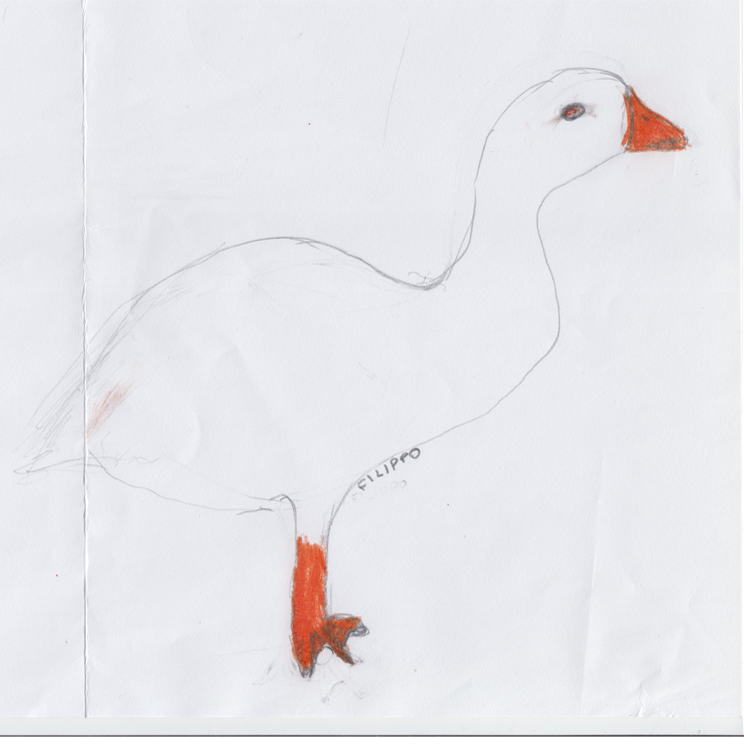 Ristorante Al Monastero - via Ristori,9 - Cividale del Friuli